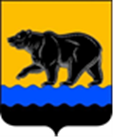 СЧЁТНАЯ ПАЛАТА ГОРОДА НЕФТЕЮГАНСКА16 мкрн., д. 23, помещение № 97, г. Нефтеюганск, Ханты-Мансийский автономный округ - Югра(Тюменская область), 628310, телефон: 20-30-54, факс: 20-30-63 е-mail: sp-ugansk@mail.ru_____________________________________________________________________________________ЗАКЛЮЧЕНИЕ на проект изменений в муниципальную программу 
города Нефтеюганска «Профилактика терроризма в городе Нефтеюганске»Счётная палата города Нефтеюганска на основании статьи 157 Бюджетного кодекса Российской Федерации, Положения о Счётной палате города Нефтеюганска, утверждённого решением Думы города Нефтеюганска от 22.12.2021 № 56-VII, рассмотрев проект изменений в муниципальную программу города Нефтеюганска «Профилактика терроризма в городе Нефтеюганске» (далее по тексту – проект изменений), сообщает следующее:1. При проведении экспертно-аналитического мероприятия учитывалось наличие экспертизы проекта изменений в муниципальную программу:1.1. Департамента финансов администрации города Нефтеюганска на предмет его соответствия бюджетному законодательству Российской Федерации и возможности финансового обеспечения её реализации из бюджета города Нефтеюганска.1.2. Департамента экономического развития администрации города Нефтеюганска на предмет соответствия:- муниципальной программы Порядку принятия решения о разработке муниципальных программ города Нефтеюганска, их формирования, утверждения и реализации, утверждённому постановлением администрации города Нефтеюганска от 18.04.2019 № 77-нп «О модельной муниципальной программе города Нефтеюганска, порядке принятия решения о разработке муниципальных программ города Нефтеюганска, их формирования, утверждения и реализации» (далее по тексту – Порядок от 18.04.2019 № 77-нп);- программных мероприятий целям муниципальной программы;- сроков её реализации задачам;- целевых показателей, характеризующих результаты реализации муниципальной программы, показателям экономической, бюджетной и социальной эффективности;- требованиям, установленным нормативными правовыми актами в сфере управления проектной деятельностью.Предоставленный проект изменений соответствует Порядку от 18.04.2019 № 77-нп.3. Проектом изменений планируется:3.1. В связи с изменением структуры администрации города Нефтеюганска внести изменения в паспорт и механизм реализации муниципальной программы в части наименования ответственного исполнителя: с «отдел по профилактике правонарушений и связям с правоохранительными органами администрации города» на «отдел организации деятельности по вопросам общественной безопасности администрации города», соисполнителя: с «департамент образования и молодёжной политики администрации города Нефтеюганска» на «департамент образования администрации города Нефтеюганска».Аналогичные изменения внести в таблицы 1, 2, 3 приложений к проекту изменений.3.2. В соответствии с пунктом 10 Методических рекомендаций для органов государственной власти субъектов Российской Федерации «О социальной и культурной адаптации и интеграции иностранных граждан в Российской Федерации», утверждённых Федеральным агентством по делам национальностей от 17.11.2020 № 142, по тексту слово «мигрант» заменить на слово «иностранный гражданин».3.3. В таблице 1 «Целевые показатели муниципальной программы «Профилактика терроризма в городе Нефтеюганске» по показателю «Доля граждан, положительно оценивающих деятельность органов местного самоуправления по обеспечению антитеррористической безопасности на территории муниципального образования» изменить целевые показатели на 2023-2030 годы, целевое значение показателя на момент окончания реализации муниципальной программы, на основании анализа результатов социологических исследований населения по основным общественно-значимым вопросам развития города Нефтеюганска, проводимого на официальном сайте органов местного самоуправления, исходя из средних значений показателей за предыдущий период с увеличением шага на 2%.4. Финансовые показатели муниципальной программы остаются без изменений.По итогам проведения экспертизы замечания и рекомендации отсутствуют, рекомендуем направить проект изменений на утверждение.Исполняющий обязанности председателя		           Э.Н. ХуснуллинаИсполнитель:инспектор инспекторского отдела № 1Счётной палаты города НефтеюганскаНайдёнова Юлия  НиколаевнаТел. 8(3463)20-39-48Исх.СП-106-3 от 10.03.2023